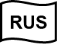 ООО «МГК «Световые технологии»Светильник серии Slick LEDПаспорт1 Назначение 1.1. Светильник стационарный на полупроводниковых источниках света (светодиодах), предназначен для общего освещения административно-общественных и производственных помещений и рассчитан для работы в сети переменного тока 220 В (±10%), 50 Гц (±0,4Гц). Качество электроэнергии должно соответствовать ГОСТ Р 54149-2010.1.2. Светильник соответствует требованиям безопасности ТР ТС 004/2011 «О безопасности низковольтного оборудования», ТР ТС 020/2011 «Электромагнитная совместимость технических средств».1.3. Светильник предназначен для установки на потолок или на тросовые подвесы.1.4. Класс защиты от поражения электрическим током – I.1.5. Для светильников выпускаемых в исполнении УХЛ2* по ГОСТ 15150-69, нижнее рабочее значение температуры окружающего воздуха:-25°С - для модификаций без управления;-20°С - для модификации с управлением по DALI;  0°С - для модификаций с аварийным блоком2 Комплект поставкиСветильник, шт.			1Упаковка, шт.			1Паспорт, шт.			1 Установочные пластины, шт.		2 Скобы подвеса, шт.			23 Требования по технике безопасностиУстановку и чистку светильника производить только при отключенном питании.4 Правила эксплуатации и установкаСветильники могут быть установлены на опорную поверхность или тросовые подвесы согласно приведенным схемам. 4.1. Эксплуатация светильника производится в соответствии с «Правилами технической эксплуатации электроустановок потребителей».4.2. Подключить сетевые провода к клеммной колодке в кабельной части разъема - L, N, «земля».В случае применения регулируемого источника питания, провода подключить с соблюдением следующей полярности: сетевые провода к 1, N, «земля», управляющие провода к контактным зажимам 2, 3. Для светильников с аварийным блоком: подключить сетевые провода к 1, N, «земля». Подключить к контактным зажимам 2, 3 питающие провода, обеспечивающие непрерывный заряд батареи. После первого подключения светильника к сети рекомендуется оставить светильник во включенном состоянии на 2-4 часа, для подзарядки аккумуляторной батареи. При подключении светильника к сети, необходимо снять рассеиватель, подключить аккумулятор и установить рассеиватель обратно, затянув винты согласно схеме. Внимание! При длительном отключении светильника от сети (более 7 дней), необходимо отключать аккумулятор для предотвращения разряда аккумулятора.4.2.1. При установке светильников SLICK со сквозной  проводкой в линию подключать светильники последовательно чередуя фазы питающей сети L1->L2-> L3. 4.3. Загрязненное стекло очищать мягкой ветошью, смоченной в слабом мыльном растворе.5 Свидетельство о приемкеСветильник соответствует ТУ и признан годным к эксплуатации.Дата выпускаКонтролер _______________________________________________________________________________________________________________________________________________Упаковщик _______________________________________________________________________________________________________________________________________________Светильник сертифицирован.6. Гарантийные обязательства 6.1. Завод – изготовитель обязуется безвозмездно отремонтировать или заменить светильник, вышедший из строя не по вине покупателя в условиях нормальной эксплуатации, в течение гарантийного срока.6.2. Гарантийный срок – 36 месяцев со дня изготовления светильника.6.3. Срок службы светильников в нормальных климатических условиях при соблюдении правил монтажа и эксплуатации составляет:8 лет – для светильников, корпус и/или оптическая часть (рассеиватель) которых изготовлены из полимерных материалов;10 лет – для остальных светильников.Адрес завода-изготовителя: 390010, г. Рязань, ул. Магистральная д.11-а.Дата продажи_____________________________________________________________________________________________________________________________________________Штамп магазина1						2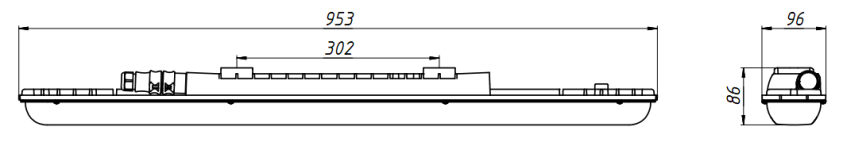 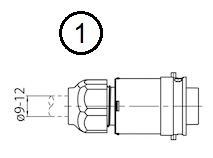 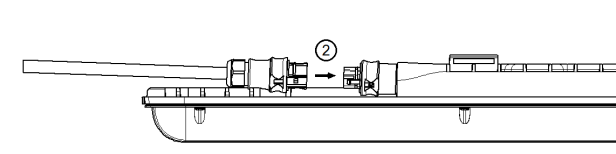 3							                                  4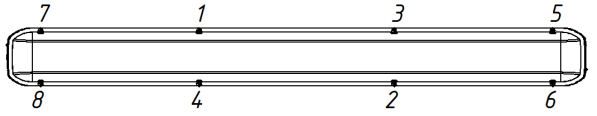 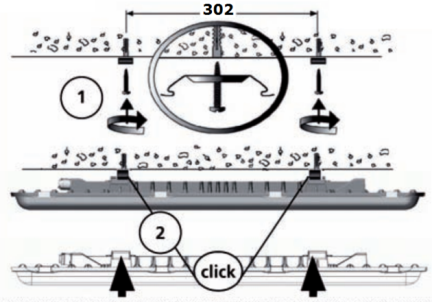 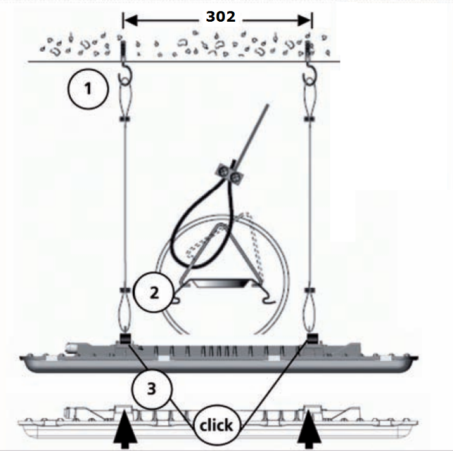 5а				              б                                                                                                        в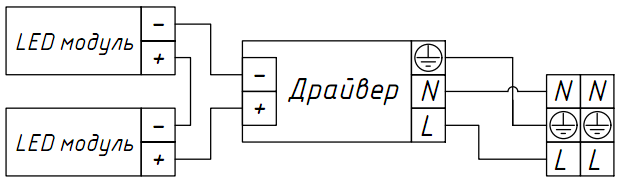 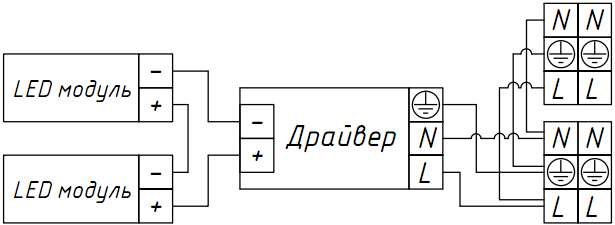 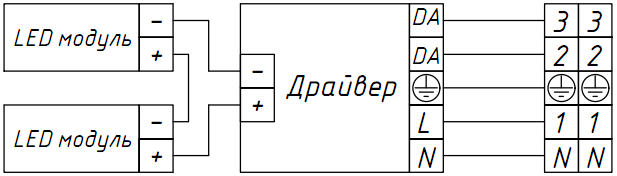 г						д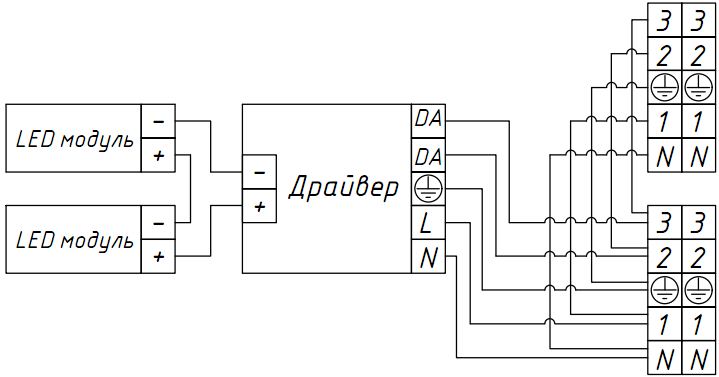 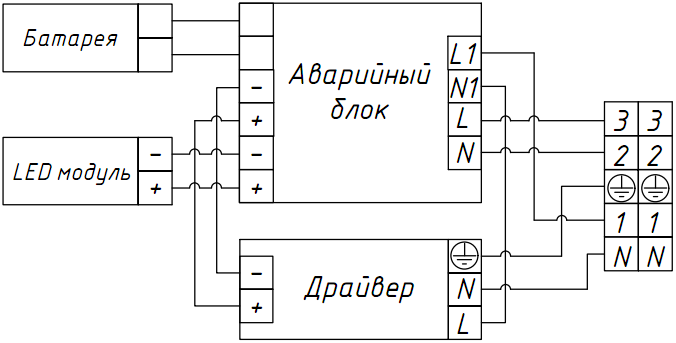 е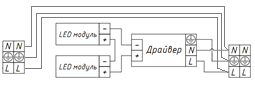 1Схема подключения2Габаритные размеры светильника3Монтаж светильника4Порядок затяжки винтов на рассеивателе5Схема электрических соединенийАртикул Номинальная мощность,  ВтЦветовая температура, КСветовой поток, люменИндекс цветопередачи, RaКоэффициент мощностиГабариты, мм, AxBxCМасса, кг, не болееУстановочные размеры, ммКлиматическое исполнение и категория размещенияСхема электрических соединенийСтепень защиты от воздействия окружающей среды IPТип рассеивателяТехнические условияSLICK.PRS PRO LED 20 5000K21±5%50002600820,92953х86х962,2302УХЛ2*а65Полимерный рассеиватель «микропризма»ТУ 3461-001-44919750-12SLICK.PRS PRO LED 30 5000K30±5%50003700820,95953х86х962,6302УХЛ2*а65Полимерный рассеиватель «микропризма»ТУ 3461-001-44919750-12SLICK.PRS PRO LED 50 5000K50±5%50006400820,98953х86х962,6302УХЛ2*а65Полимерный рассеиватель «микропризма»ТУ 3461-001-44919750-12SLICK.PRS ECO LED 30 5000K30±5%50003500740,96953х86х962,2302УХЛ2*а65Полимерный рассеиватель «микропризма»ТУ 3461-001-44919750-12SLICK.PRS ECO LED 45 5000K45±5%50004650740,97953х86х962,2302УХЛ2*а или е 65Полимерный рассеиватель «микропризма»ТУ 3461-001-44919750-12SLICK.PRS ECO LED 60 5000K60±5%50006200740,98953х86х962,2302УХЛ2*а65Полимерный рассеиватель «микропризма»ТУ 3461-001-44919750-12